САРАТОВСКАЯ ГОРОДСКАЯ ДУМАРЕШЕНИЕ24.12.2021 № 9-98г. СаратовО внесении изменений в решение Саратовской городской Думы от 25.10.2007 № 21-202 «О Положении о комитете по жилищно-коммунальному хозяйству администрации муниципального образования «Город Саратов»	В соответствии со статьей 24 Устава муниципального образования «Город Саратов»Саратовская городская ДумаРЕШИЛА:1. Внести в Приложение к решению Саратовской городской Думы
от 25.10.2007 № 21-202 «О Положении о комитете по жилищно-коммунальному хозяйству администрации муниципального образования «Город Саратов» (с изменениями от 29.04.2009 № 39-441, 30.09.2010
№ 55-666, 27.10.2011 № 8-93, 11.10.2012 № 18-214, 28.02.2013 № 22-266, 26.07.2013 № 26-304, 29.05.2014 № 36-404, 23.04.2015 № 45-520, 19.04.2016 № 59-623, 27.10.2016 № 6-37, 25.12.2018 № 45-330, 25.07.2019 № 54-409, 24.12.2019 № 60-468, 23.04.2021 № 88-698) следующие изменения:1.1. Дополнить пунктом 2.1.7 следующего содержания: «2.1.7. Организация мероприятий по охране окружающей среды 
 в границах муниципального образования «Город Саратов».».1.2. Дополнить пунктом 2.1.8 следующего содержания: «2.1.8. Участие в организации благоустройства территории городского округа в соответствии с Правилами благоустройства территории муниципального образования «Город Саратов», а также организация использования, охраны, защиты, воспроизводства лесов, лесов особо охраняемых природных территорий, расположенных в границах городского округа.».1.3. Пункт 3.1.1 дополнить дефисами следующего содержания: «- участвует в организации водоотведения поверхностных и дренажных вод с территории муниципального образования «Город Саратов»;- осуществляет отдельные права и обязанности концедента в рамках заключенных концессионных соглашений в отношении централизованных систем холодного водоснабжения и водоотведения, объектов теплоснабжения в части согласования проектной документации; приемки выполненных работ.».1.4. Исключить дефис 6 пункта 3.1.4.1.5. Дополнить пунктом 3.1.5 следующего содержания: «3.1.5. В сфере организации мероприятий по охране окружающей среды в границах муниципального образования «Город Саратов»: - организует общественные обсуждения, проведение опросов, референдумов среди населения о намечаемой хозяйственной и иной деятельности, которая подлежит экологической экспертизе;- рассматривает в установленном порядке материалы по результатам общественного контроля в области охраны окружающей среды;- осуществляет экологическое просвещение, в том числе информирование населения о законодательстве в области охраны окружающей среды и экологической безопасности;- готовит предложения о делегировании экспертов для участия 
в качестве наблюдателей в заседаниях экспертных комиссий государственной экологической экспертизы объектов экологической экспертизы в случае реализации этих объектов на территории муниципального образования «Город Саратов» и в случае возможного воздействия на окружающую среду хозяйственной и иной деятельности, намечаемой другой административно-территориальной единицей;- участвует в принятии и реализации решений по вопросам экологической экспертизы на основании результатов общественных обсуждений, опросов, референдумов, заявлений общественных экологических организаций (объединений) и движений, информации 
об объектах экологической экспертизы;- информирует федеральные органы исполнительной власти в области экологической экспертизы о намечаемой хозяйственной и иной деятельности на территории муниципального образования «Город Саратов»;- информирует органы прокуратуры, федеральные органы исполнительной власти в области охраны окружающей среды и органы государственной власти Саратовской области о начале реализации объекта экологической экспертизы без положительного заключения государственной экологической экспертизы;- организует по требованию населения общественные экологические экспертизы;- осуществляет государственную регистрацию заявлений общественных организаций (объединений) о проведении общественной экологической экспертизы на территории муниципального образования «Город Саратов»;- оказывает содействие гражданам, общественным объединениям 
и некоммерческим организациям в реализации их прав в области охраны окружающей среды.».1.6. Дополнить пунктом 3.1.6 следующего содержания: «3.1.6. В сфере благоустройства, организации использования, охраны, защиты, воспроизводства лесов, лесов особо охраняемых природных территорий, расположенных в границах муниципального образования «Город Саратов»:- обеспечивает проведение мероприятий в целях принятия решений 
о создании, об упразднении лесничеств, создаваемых в их составе участковых лесничеств, расположенных на землях населенных пунктов, установлении и изменении их границ;- обеспечивает разработку лесохозяйственных регламентов лесничеств, расположенных на землях населенных пунктов;- осуществляет мероприятия по лесоустройству в отношении лесов, расположенных на землях населенных пунктов.- обеспечивает сохранность, воспроизводство зеленых насаждений.».	1.7. В пункте 3.2.6,  дефисе 15 пункта 4.8 слово «унитарных» заменить словами «учреждений и».1.8. Дополнить пунктом 3.2.11 следующего содержания:«3.2.11. Принимает решение о признании садового дома жилым домом или жилого дома садовым домом либо об отказе в признании садового дома жилым домом или жилого дома садовым домом.».2. Администрации муниципального образования «Город Саратов» привести муниципальные правовые акты в соответствие с настоящим решением.3. Настоящее решение вступает в силу со дня его официального опубликования, но не ранее 1 января 2022 года.ПредседательСаратовской городской Думы                                                      Д.Г. КудиновГлава муниципального образования «Город Саратов»                                                          М.А. Исаев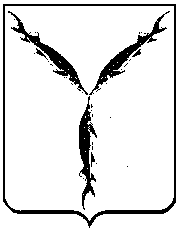 